高风险第三方供应商合同指南高风险第三方（供应商或提供商）会给我们的业务带来风险。合同和其他书面协议是减轻这种风险的重要工具。本指南概述了确定何时可能需要书面合同的注意事项以及书面合同中应包括的
规定。何时需要合同？在以下情况下需要书面合同：[插入公司名称]聘请有权代表我们行事，并希望其与客户、政府官员、政府实体或 HCP 互动的高风险第三方。此类第三方的示例包括但不限于报关代理、旅行社、协助产品注册的供应商、法务提供商、税务顾问、协助办理执照与许可的供应商。合同中应包含哪些组成部分？合同应尽可能详细地描述合同各方的合作关系和要执行的工作范围，至少应包括以下内容：每个缔约方的法定名称。每个缔约方的责任。如何为执行的任何服务给予供应商报酬。合同协议的期限。如果任何一方未能履行其义务，则可采取哪些补救措施。应包括哪些合规性条款和条件？以下条件有助于保护我们免受与第三方相关的风险，因此应包含在我们的合同中：一项要求第三方遵守所有适用的法律和法规的规定，包括根据您与制造商签订的经销/
代理协议可能承诺遵守的国际法（例如美国《反海外腐败法》）。在出现违反任何条款的行为时允许终止合同的规定。允许您检查或审核第三方账簿与记录以评估对合同之遵守情况的条款。请注意：与任何第三方制定任何契约安排之前，请先咨询您的法律顾问。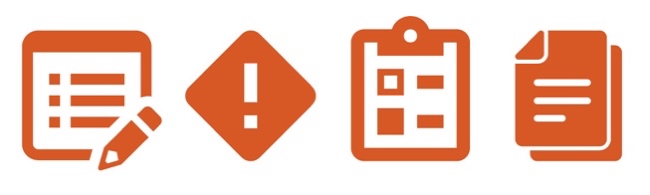 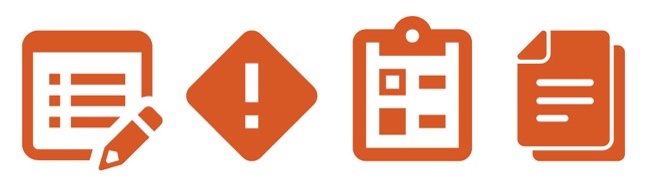 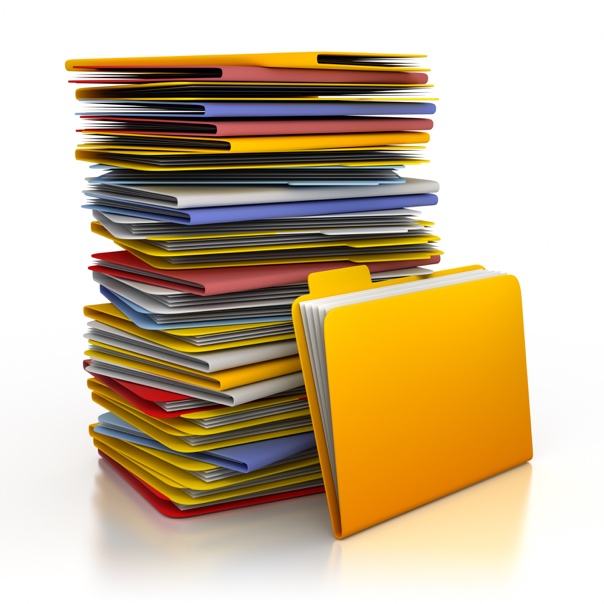 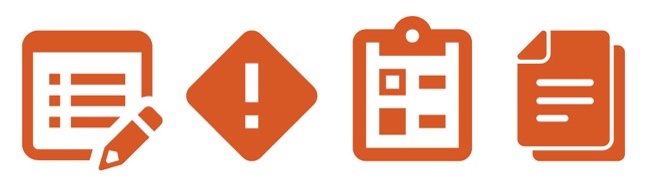 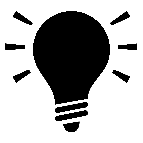 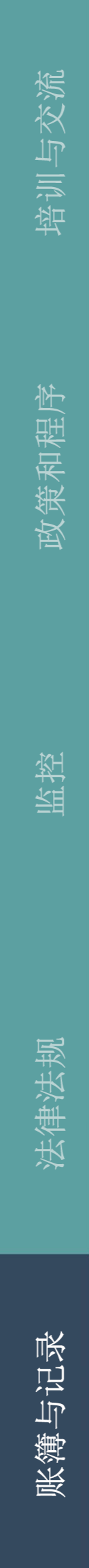 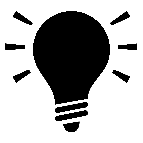 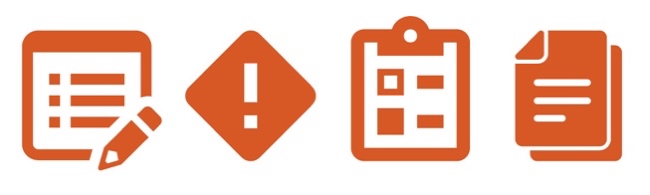 